Уважаемые коллеги!	Отдел сельского хозяйства и охраны окружающей среды Администрации Миллеровского района (далее - отдел) сообщает следующую информацию.В соответствии с постановлением Администрации Миллеровского района от 08.06.2022 № 484 - П « О порядке предоставления субсидии сельскохозяйственным товаропроизводителям в рамках поддержки сельскохозяйственного производства на поддержку элитного семеноводства» отделом с 03.10.2022 по 12.10.2022 предоставляется данная государственная поддержка. Субсидии на поддержку элитного семеноводства предоставляются в соответствии со ставками Министерства сельского хозяйства  и продовольствия Ростовской области на основании Распоряжения № 1034 от 29.08.2022 года и Распоряжения № Р – 35 от 30.05.2022 годаПрошу Вас донести данную информацию до сельскохозяйственных предприятий, зарегистрированных на территории поселения.По имеющимся вопросам обращаться по номеру телефона 
8(86385) 2-62-78. Демьяненко Анна Васильевна(86385)2 62 78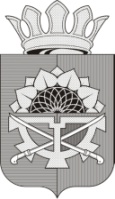 Главам администраций сельских поселений Миллеровского районаАдминистрацияМиллеровского районаГлавам администраций сельских поселений Миллеровского районаЛенина ул., д. 6, г. Миллерово, Ростовская обл., 346130Тел.: +7 (86385) 2-68-69,факс: +7 (86385) 2-68-63E-mail:  admil@millerovo.donpac.ruwww/millerovoland.ruГлавам администраций сельских поселений Миллеровского района_________________№__________Главам администраций сельских поселений Миллеровского районаНа №           от  Главам администраций сельских поселений Миллеровского района